DIN 1473 (EN ISO 8740)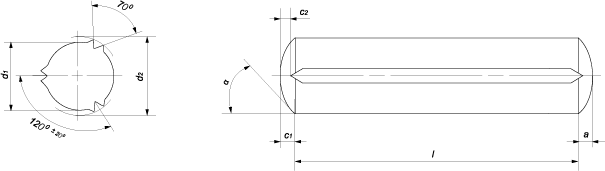 Все параметры в таблице указаны в мм.Параметры штифтаПараметры штифтаНоминальный диаметр штифта d1Номинальный диаметр штифта d1Номинальный диаметр штифта d1Номинальный диаметр штифта d1Номинальный диаметр штифта d1Номинальный диаметр штифта d1Номинальный диаметр штифта d1Номинальный диаметр штифта d1Номинальный диаметр штифта d1Номинальный диаметр штифта d1Номинальный диаметр штифта d1Номинальный диаметр штифта d1Номинальный диаметр штифта d1Параметры штифтаПараметры штифта1,522,5345681012162025aa0,20,250,30,40,50,630,811,21,622,53с1с10,120,180,250,30,40,50,60,811,21,622,5с2с20,60,811,21,41,72,12,633,84,667,5d2d21,62,152,653,24,255,256,38,310,3512,3516,420,525,5Номинальная длина lмин.881010101414141418222626Номинальная длина lмакс.20303040606080100100100100100100